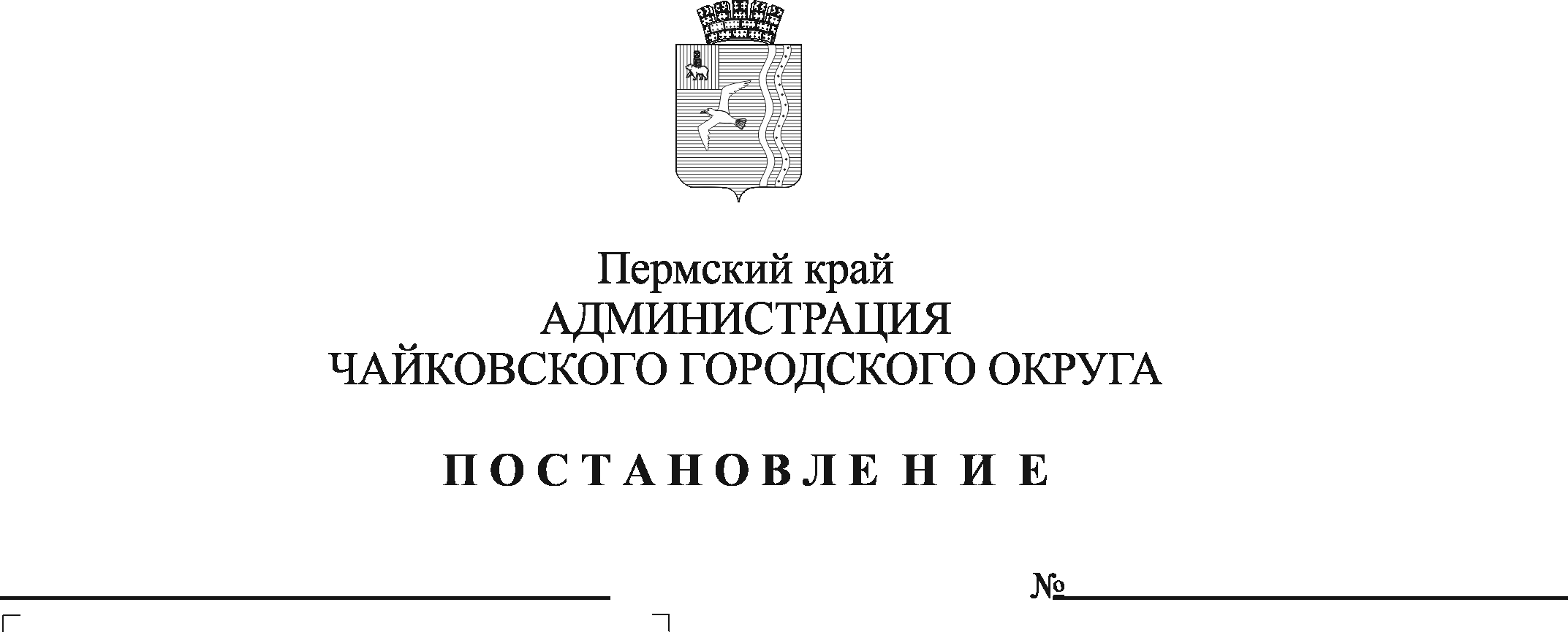 В соответствии со статьями 135, 144, 145 Трудового кодекса Российской Федерации, статьей 16 Федерального закона от 6 октября 2003 г. № 131-ФЗ «Об общих принципах организации местного самоуправления в Российской Федерации», Уставом Чайковского городского округа, решением Чайковской городской Думы от 19 декабря 2018 г. № 96 «Об оплате труда работников муниципальных учреждений Чайковского городского округа», Уставом Чайковского городского округа, постановлением администрации города Чайковского от 16 января 2019 г. № 7 «О наделении Управления физической культуры и спорта администрации города Чайковского отдельными функциями и полномочиями учредителя муниципальных учреждений»ПОСТАНОВЛЯЮ:Утвердить прилагаемое Положение о системе оплаты труда работников учреждений физической культуры и спорта, подведомственных Управлению физической культуры и спорта администрации Чайковского городского округа, за исключением спортивных школ.Признать утратившими силу постановления:администрации города Чайковского от 23 мая 2019 г. № 999 «Об утверждении Положения о системе оплаты труда работников физической культуры и спорта подведомственных Управлению физической культуры и спорта администрации города Чайковского»;администрации Чайковского городского округа от 11 октября 2019 г. № 1674 «О внесении изменений в постановление администрации города Чайковского от 23.05.2019 № 999 «Об утверждении Положения о системе оплаты труда работников физической культуры и спорта подведомственных Управлению физической культуры и спорта администрации города Чайковского»;администрации Чайковского городского округа от 27 февраля 2020 г. № 208 «О внесении изменений в Положение о системе оплаты труда работников учреждений физической культуры и спорта, подведомственных Управлению физической культуры и спорта администрации города Чайковского, утвержденное постановлением администрации города Чайковского от 23 мая 2019 г. № 999»администрации Чайковского городского округа от 1 апреля 2020 г. № 356 «О внесении изменений в Положение о системе оплаты труда работников физической культуры и спорта подведомственных Управлению физической культуры и спорта администрации города Чайковского, утвержденное постановлением администрации города Чайковского от 23 мая 2019 г. № 999».Опубликовать постановление в газете «Огни Камы» и разместить на официальном сайте администрации Чайковского городского округа.Постановление вступает в силу после его официального опубликования и распространяется на правоотношения, возникшие с 1 октября 2021 г.Контроль за исполнением постановления возложить на заместителя главы администрации Чайковского городского округа по социальным вопросам.Глава городского округа -глава администрацииЧайковского городского округа 		                                  Ю.Г. ВостриковУТВЕРЖДЕНОпостановлением администрацииЧайковского городского округаот ___________ № ________ПОЛОЖЕНИЕо системе оплаты труда работников учреждений физической культуры и
спорта, подведомственных Управлению физической культуры и спорта
администрации Чайковского городского округа, за исключением спортивных школОбщие положенияПоложение о системе оплаты труда работников учреждений физической культуры и спорта, подведомственных Управлению физической культуры и спорта администрации Чайковского городского округа, за исключением спортивных школ (далее - Положение), разработано в соответствии с Трудовым кодексом Российской Федерации, Федеральным законом от 6 октября 2003 г. № 131-ФЗ «Об общих принципах организации местного самоуправления в Российской Федерации», постановлением Министерства труда и социального развития Российской Федерации от 21 августа 1998 г. № 37 «Об утверждении Квалификационного справочника должностей руководителей, специалистов и других служащих»; приказом Министерства здравоохранения и социального развития Российской Федерации от 6 августа 2007 г. № 525 «О профессиональных квалификационных группах и утверждении критериев отнесения профессий рабочих и должностей служащих к профессиональным квалификационным группам»; приказом Министерства здравоохранения и социального развития Российской Федерации от 29 мая 2008 г. № 247н «Об утверждении профессиональных квалификационных групп общеотраслевых должностей руководителей, специалистов и служащих»; приказом Министерства здравоохранения и социального развития Российской Федерации от 27 февраля 2012 г. № 165н «Об утверждении профессиональных квалификационных групп должностей работников физической культуры и спорта»; решением Чайковской городской Думы от 19 декабря 2018 г. № 96 «Об оплате труда работников муниципальных учреждений Чайковского городского округа», постановлением администрации города Чайковского от 11 февраля 2019 г. № 153 «Об оплате труда рабочих муниципальных учреждений Чайковского городского округа» и иных нормативных правовых актов, содержащих нормы трудового права.Настоящее Положение определяет порядок и условия формирования системы оплаты труда работников учреждений физической культуры и спорта, подведомственных Управлению физической культуры и спорта администрации Чайковского городского округа, за исключением спортивных школ (далее - Учреждения), в отношении которых Управление физической культуры и спорта администрации Чайковского городского округа (далее - Учредитель) выполняет функции и полномочия учредителя.Система оплаты труда и стимулирования работников Учреждений устанавливается коллективным договором, соглашениями, локальными нормативными актами в соответствии с федеральными законами и иными нормативными правовыми актами Российской Федерации, законами и иными нормативными правовыми актами Пермского края, муниципальными нормативными правовыми актами и настоящим Положением.Оплата труда рабочих осуществляется на основе единых подходов, установленных нормативным правовым актом администрации Чайковского городского округа.Месячная заработная плата работника, полностью отработавшего за этот период норму рабочего времени и выполнившего норму труда (трудовые обязанности), не может быть ниже минимального размера оплаты труда, установленного в соответствии с федеральным законодательством.Индексация заработной платы работников осуществляется в порядке, определенном действующим законодательством.Порядок формирования фонда оплаты трудаФонд оплаты труда работников Учреждений формируется исходя из объема субсидий, поступающих в установленном порядке Учреждениям из бюджета Чайковского городского округа на обеспечение выполнения муниципального задания, а также средств, поступающих от приносящей доход деятельности.Фонд оплаты труда Учреждений (далее - ФОТ) состоит из базовой (далее - ФОТб) и стимулирующей части (далее - ФОТст):ФОТ = ФОТб+ФОТстДоля базовой части фонда оплаты труда составляет не менее 50 % от фонда оплаты труда учреждений.Доля стимулирующей части фонда оплаты труда составляет не более 50 % от фонда оплаты труда учреждений.Общая сумма базовой и стимулирующей части не должна превышать 100%.Процентное соотношение базовой и стимулирующей части устанавливается Учреждениями самостоятельно, исходя из утвержденной стоимости муниципальной услуги (работы).Базовая часть фонда оплаты труда обеспечивает гарантированную заработную плату руководителя, заместителей руководителя и работников Учреждений, осуществляющих профессиональную деятельность по должностям специалистов и служащих и профессиям рабочих Учреждения, и складывается из:ФОТб = ФОТауп + ФОТ служ+ ФОТ раб, гдеФОТауп - фонд оплаты труда для административно-управленческого персонала;ФОТ служ - фонд оплаты труда специалистов и служащих;ФОТ раб - фонд оплаты труда рабочих.Предельная доля оплаты труда работников административно-управленческого и вспомогательного персонала в фонде оплаты труда составляет не более 40 процентов.К административно-управленческому персоналу относятся следующие должности работников Учреждений:руководитель (директор);заместитель руководителя (директора);руководитель структурного подразделения по спортивной (физкультурно-спортивной, спортивно-массовой) работе.К основному персоналу относятся должности: инструктор по спорту;спортсмен-инструктор; инструктор-методист;тренер;инструктор-методист физкультурно-спортивных организаций;старшие: инструктор-методист физкультурно-спортивныхорганизаций;директор (заведующий) спортивного сооружения.К вспомогательному персоналу относятся должности:дежурный по спортивному залу;администратор тренировочного процесса;кассир;делопроизводитель;документовед;секретарь руководителя;администратор;инспектор по кадрам;заведующий хозяйством;заведующий складом;юрисконсульт;специалист по закупкам;помощник руководителя;специалист по связям с общественностью;специалист по охране труда;инженер – энергетик (энергетик);главный инженер;медицинская сестра;фельдшер;медицинская сестра по массажу;специалист ответственный за обеспечение безопасности дорожного      движения.Руководитель Учреждения формирует и утверждает штатное расписание Учреждения по согласованию с Учредителем.Экономия базовой части фонда оплаты труда Учреждения направляется на осуществление выплат стимулирующего характера.Заработная плата работниковСистема оплаты труда работников Учреждения включает в себя размеры должностных окладов, выплаты компенсационного и стимулирующего характера.Заработная плата работников Учреждения имеет следующую структуру:ЗП = БЧ+ СЧ, гдеБЧ - базовая часть заработной платы;СЧ - стимулирующая часть.Базовая часть заработной платы определяется по формуле:БЧ = ДО + Кв, гдеДО - должностной оклад (оклад);Кв - компенсационные выплаты (в соответствии с Трудовым кодексом Российской Федерации).Учреждения самостоятельно определяют размеры доплат, надбавок, премий и других мер материального стимулирования в рамках установленного фонда оплаты труда. Размер выплат стимулирующего характера, определяется настоящим Положением и локальными актами Учреждений.Условия оплаты труда, включая размер должностного оклада (оклада) работников Учреждений, условия получения, выплат стимулирующего и компенсационного характера являются обязательными для включения в трудовой договор.К заработной плате работников Учреждений устанавливается районный коэффициент в соответствии с действующим законодательством.Учреждение самостоятельно определяет наполняемость групп и максимальный объем недельной тренировочной нагрузки на каждом этапе спортивной подготовки на основании федеральных стандартов по видам спорта. При отсутствии федеральных стандартов спортивной подготовки по виду спорта применяется информация в приложении 1 настоящего Положения.Должностные оклады работниковРазмеры должностных окладов работников Учреждений устанавливаются руководителем Учреждения с учетом квалификационных уровней профессиональных квалификационных групп на основе требований к профессиональной подготовке и уровню квалификации, которые необходимы для осуществления соответствующей профессиональной деятельности с учетом сложности и объема выполняемой работы.Определение размеров должностных окладов специалистов и служащих Учреждений осуществляется согласно приложениям 2, 3 и 4 к настоящему Положению.Размеры окладов рабочих Учреждений устанавливаются постановлением администрации города Чайковского от 11 февраля 2019 г. № 153 «Об оплате труда рабочих муниципальных учреждений Чайковского городского округа».Размеры окладов работников медицинского персонала устанавливаются в соответствии с Постановлением Правительства Пермского края от 31 декабря 2015 г. № 1190-п «Об оплате труда работников государственных бюджетных, казенных и автономных учреждений Пермского края, подведомственных Министерству здравоохранения Пермского края».Тарификация работ рабочих Учреждений производится с учетом Единого тарифно-квалификационного справочника работ и профессий рабочих.Определение размера заработной платы руководителя, заместителей руководителяОплата труда (заработная плата) руководителя, заместителей руководителя Учреждения состоит из должностного оклада, выплат компенсационного и стимулирующего характера.Заработная плата руководителя, заместителей руководителя Учреждения определяется следующим образом:ЗПр = БЧр + СЧр, где:ЗПр - заработная плата руководителя, заместителя руководителя;БЧр - базовая часть;СЧр - стимулирующая часть.Базовая часть (далее - БЧр), рассчитывается по формуле:БЧр = ДО + Кв, где:ДО - должностной оклад;Кв - компенсационные выплаты, установленные в соответствии с Трудовым кодексом Российской Федерации.Должностной оклад руководителя, заместителей руководителя Учреждения устанавливается в зависимости от сложности труда, в том числе с учетом масштаба управления и особенностей деятельности и значимости учреждения, и определяется следующим образом:Таблица 15.4. Размер должностного оклада заместителей руководителя Учреждения, руководителя структурного подразделения по спортивной (физкультурно-спортивной, спортивно-массовой) работе устанавливается руководителем Учреждения на 10-30% ниже должностного оклада руководителя на основе требований к профессиональной подготовке и уровню квалификации, которые необходимы для осуществления соответствующей профессиональной деятельности, а также с учетом сложности и объема выполняемой работы.	5.5. Размер должностных окладов руководителей Учреждений устанавливается правовым актом Учредителя.Размеры должностных окладов заместителей руководителя Учреждения устанавливаются локальным актом Учреждения.5.6. Руководителям Учреждений с учетом условий их труда правовыми актами Учредителя устанавливаются выплаты стимулирующего и компенсационного характера, иные выплаты, предусмотренные разделами 6-8 настоящего Положения.Виды, размеры, порядок и условия назначения выплат стимулирующего и компенсационного характера, иных выплат руководителям Учреждений определяются правовыми актами Учредителя.5.7. Заместителям руководителей Учреждений с учетом условий их труда руководителем Учреждения устанавливаются выплаты стимулирующего и компенсационного характера, иные выплаты, предусмотренные разделами 6-8 настоящего Положения.Виды, размеры, порядок и условия назначения выплат стимулирующего и компенсационного характера, иных выплат заместителям руководителя Учреждения устанавливаются коллективным договором и локальными актами Учреждения в соответствии с действующим законодательством.5.8. Условия оплаты труда руководителя и его заместителей устанавливаются с учетом предельного уровня соотношения размеров среднемесячной заработной платы руководителя и его заместителей и среднемесячной заработной платы работников Учреждения (без учета заработной платы руководителя и его заместителей).Предельный уровень соотношения средней заработной платы руководителя и заместителей руководителя определяется как соотношение средней заработной платы руководителя, заместителей руководителя и средней заработной платы работников Учреждения (без учета заработной платы руководителя и заместителей руководителя), формируемой за счет всех источников финансового обеспечения и рассчитываемой за календарный год. Предельный уровень соотношения средней заработной платы руководителя, заместителей руководителя и работников Учреждения определяется Учредителем в кратности до 8.5.9. Порядок исчисления среднемесячной заработной платы руководителя, его заместителей и среднемесячной заработной платы работников Учреждения устанавливается Правительством Российской Федерации.5.10. Ответственность за несоблюдение предельного уровня соотношения среднемесячной заработной платы руководителя и среднемесячной заработной платы работников Учреждения несет Учредитель.Ответственность за несоблюдение предельного уровня соотношения среднемесячной заработной платы заместителей руководителя и среднемесячной заработной платы работников Учреждения несет руководитель Учреждения.5.11. Информация о рассчитываемой за календарный год среднемесячной заработной плате руководителей и заместителей руководителей Учреждений размещается в информационно-телекоммуникационной сети «Интернет» на официальном сайте администрации Чайковского городского округа ежегодно, не позднее 15 мая года, следующего за отчетным, на основании информации согласно приложению 5 к настоящему Положению, предоставляемой указанными лицами в адрес Учредителя ежегодно, не позднее 30 апреля года, следующего за отчетным. Информация, предусмотренная абзацем первым настоящего пункта, может по решению Учредителя размещаться в информационно-телекоммуникационной сети «Интернет» на официальных сайтах Учреждений.В составе информации, подлежащей размещению в информационно-телекоммуникационной сети «Интернет», указывается полное наименование учреждения, занимаемая должность, а также фамилия, имя и отчество лица, в отношении которого размещается информация.В составе информации, предусмотренной абзацем первым настоящего пункта запрещается указывать данные, позволяющие определить место жительства, почтовый адрес, телефон и иные индивидуальные средства коммуникации лиц, указанных в абзаце первом настоящего пункта, а также сведения, отнесенные к государственной тайне или сведениям конфиденциального характера.Выплаты компенсационного характераВыплаты компенсационного характера устанавливаются к должностным окладам работников Учреждений по соответствующим квалификационным уровням профессиональных квалификационных групп в процентах к должностным окладам (окладам) или в абсолютных размерах.Работникам Учреждений устанавливаются следующие виды компенсационных выплат: выплаты за работу в условиях, отклоняющихся от нормальных (при выполнении работ различной квалификации, совмещении профессий (должностей), сверхурочной работе, работе в ночное время и при выполнении работ в других условиях, отклоняющихся от нормальных).К заработной плате работников Учреждений устанавливается районный коэффициент в соответствии с действующим законодательством.Выплаты компенсационного характера работникам Учреждений, размеры и условия их осуществления устанавливаются коллективным договором, локальными актами Учреждений в соответствии с трудовым законодательством и иными нормативными правовыми актами, содержащими нормы трудового права.Конкретные размеры выплат компенсационного характера не могут быть ниже предусмотренных трудовым законодательством и иными нормативными актами, содержащими нормы трудового права.Выплаты стимулирующего характераРаботникам учреждений устанавливаются следующие выплаты стимулирующего характера:- выплаты за интенсивность и высокие результаты выполняемых работ, оказываемых услуг;- выплаты за качество выполняемых работ, оказываемых услуг; выплаты за стаж непрерывной работы, выслугу лет;-  премиальные выплаты по итогам работы (за месяц, квартал, год).7.1.1. Ежемесячные выплаты за выслугу лет устанавливаются для специалистов и служащих, работающих по основному месту работы, в следующих размерах:от 1 года до 5 лет - до 10% должностного оклада;от 5 лет до 10 лет - до 15% должностного оклада;от 10 лет до 15 лет -до 20% должностного оклада;свыше 15 лет -до 30% должностного оклада.Выплаты за стаж непрерывной работы, выслугу лет производятся работникам в зависимости от общего количества лет, проработанных в физкультурно-спортивных организациях и (или) образовательных организациях, осуществляющих деятельность в области физической культуры и спорта.7.1.2 ежемесячная выплата за почетное звание по соответствующему профилю выполняемой работы устанавливается для руководителей, специалистов и служащих, работающих по основному месту работы, в следующих размерах:Таблица 27.1.3 Стимулирующие выплаты за интенсивность и высокие результаты работы выплачиваются ежемесячно работникам учреждений:- которым в соответствии с действующим законодательством присвоена ученая степень доктора наук, соответствующая профилю выполняемой работы по основному месту работы - до 20 процентов должностного оклада;- которым присвоена ученая степень кандидата наук, соответствующая профилю выполняемой работы по основному месту работы - до 10 процентов должностного оклада;- осуществляющим работу с несовершеннолетними лицами, состоящими на учете в группе риска, а также находящимися в социально опасном положении (СОП) – до 10% должностного оклада, а при снятии с учета вышеуказанных лиц– до 20 % должностного оклада.7.2. Премиальные выплаты по итогам работы за месяц, квартал, год устанавливаются с учетом критериев, позволяющих оценить эффективность деятельности учреждения и личный вклад работника учреждения. Критерии эффективности деятельности учреждения устанавливаются исполнительным органом, осуществляющим функции и полномочия учредителя (отраслевого органа) подведомственного учреждения (далее - учредитель), с учетом следующих показателей:- выполнение муниципального задания исходя из фактически оказанных муниципальных услуг (выполненных работ) по объему и качеству на основании отчетных данных за квартал, год;- отсутствие фактов нарушения законодательства по результатам проверок правоохранительных, контрольных и надзорных органов;- отсутствие фактов нарушения законодательства при осуществлении финансово-хозяйственной деятельности;- реализация мероприятий, направленных на развитие учреждения.    Критерии оценки личного вклада работников учреждений устанавливаются локальными нормативными актами учреждений с учетом следующих показателей:- успешное и добросовестное исполнение работником своих должностных обязанностей в соответствующем периоде;- инициатива, творчество и применение в работе современных форм и методов организации труда;- качественная подготовка и проведение мероприятий, связанных с уставной деятельностью учреждения;- участие в выполнении особо важных работ и мероприятий; иные показатели результативности, связанные с уставной деятельностью учреждения.7.3.Стимулирующие выплаты осуществляются в пределах стимулирующей части фонда оплаты труда Учреждений. Экономия по фонду базовой части оплаты труда также может быть направлена на стимулирующие выплаты.7.4. Стимулирующие выплаты могут носить единовременный характер или устанавливаться на определенный период.7.5. Размер стимулирующих выплат работникам Учреждений, период действия выплат и перечень работников, получающих выплаты, утверждаются локальным актом Учреждения.Иные вопросы оплаты трудаВ пределах экономии фонда оплаты труда учреждений руководителям, заместителям руководителя и работникам учреждений может осуществляться выплата в виде единовременной материальной помощи в размере не более двух должностных окладов в следующих случаях:8.1.1. тяжелого материального положения;смерти супруга (супруги), родителей, детей;причинения работнику учреждения ущерба в результате стихийного бедствия;юбилейной даты (50 лет, 55 лет - для женщин; 50 лет, 60 лет - для мужчин);бракосочетания работника (впервые вступающему в брак).Решение об оказании единовременной материальной помощи руководителю учреждения и ее конкретном размере принимает учредитель на основании письменного заявления руководителя учреждения и документов, подтверждающих обстоятельства, указанные в настоящем разделе. Условия и порядок осуществления единовременной выплаты и оказания материальной помощи руководителю Учреждения в соответствии с настоящим Положением устанавливаются правовым актом Учредителя.Решение об оказании единовременной материальной помощи заместителю руководителя, работнику учреждения и ее конкретном размере принимает руководитель учреждения на основании письменного заявления заместителя руководителя, работника учреждения и документов, подтверждающих обстоятельства, указанные в настоящем разделе и в соответствии с настоящим Положением, определяются коллективным договором, локальными актами Учреждения.Приложение 1к Положению о системе оплаты труда работников учреждений физической культуры и спорта, подведомственных Управлению физической культуры и спорта администрации Чайковскогогородского округа, за исключением спортивных школИнформация о наполняемости групп и максимальном объеме недельной тренировочной нагрузки на каждом этапе спортивной подготовки.<1> При проведении занятий со спортсменами из различных групп максимальный количественный состав определяется по группе, имеющей меньший показатель в данной графе.<2> В командных игровых видах спорта максимальный состав группы определяется на основании правил проведения официальных спортивных соревнований и в соответствии с заявочным листом для участия в них.<3> В группах спортивно-оздоровительного этапа с целью большего охвата занимающихся максимальный объем тренировочной нагрузки на группу в неделю может быть снижен, но не более чем на 10% от годового объема и не более чем на 2 часа в неделю с возможностью увеличения в каникулярный период, по не более чем на 25% от годового тренировочного объема.Объем тренерской нагрузки основного персонала формируется исходя из количества часов, количества спортсменов и утвержденных программ.Приложение 2 к Положению о системе оплаты труда работников учреждений физической культуры и спорта, подведомственных Управлению физической культуры и спорта администрации Чайковскогогородского округа, за исключением спортивных школСХЕМАтарифных ставок, окладов (должностных окладов) работников учреждений физической культуры и спорта, подведомственных Управлению физической культуры и спорта администрации Чайковского городского округа, за исключением спортивных школ по
профессиональным квалификационным группам должностей работников физической культуры и спорта Приложение 3 к Положению о системе оплаты труда работников учреждений физической культуры и спорта, подведомственных Управлению физической культуры и спорта администрации Чайковскогогородского округа, за исключением спортивных школСХЕМА
тарифных ставок, окладов (должностных окладов) работников учреждений
физической культуры и спорта, подведомственных Управлению
физической культуры и спорта администрации Чайковского городского округа за исключением спортивных школ, по
профессиональным квалификационным группамПриложение 4 к Положению о системе оплаты труда работников учреждений физической культуры и спорта, подведомственных Управлению физической культуры и спорта администрации Чайковского городского округа, за исключением спортивных школ  СХЕМА
тарифных ставок, окладов (должностных окладов) работников учреждений физической культуры и спорта, подведомственных Управлению физической культуры и спорта администрации Чайковского городского округа, за исключением спортивных школ
по должностям, не включенным в профессиональные
квалификационные группыПриложение 5к Положению о системе оплаты труда работников учреждений физической культуры и спорта, подведомственных Управлению физической культуры и спорта администрации Чайковскогогородского округа, за исключением спортивных школФОРМАИНФОРМАЦИЯ
о среднемесячной заработной плате руководителя, его заместителя
учреждений физической культуры и спорта, подведомственных
Управлению физической культуры и спорта администрации
Чайковского городского округа, по должностям, не включенным в профессиональные
квалификационные группыБазовый должностной оклад (руб.)Коэффициент увеличения должностного окладаКоэффициент увеличения должностного окладаКоэффициент увеличения должностного окладаБазовый должностной оклад (руб.)Количество занимающихся (чел.)Количество объектов (отдельных зданий или помещений в зданиях), находящихся в ведении учрежденияЗа работу на руководящих должностях в учреждениях сферы физической культуры, спорта и образованиядо 50 - 0,11 - 0,05от 1 года до 5 лет -0,1013 546от 51 до 100 - 0,22 - 0,10от 5 лет до 10 лет - 0,1513 546от 101 до 200-0,33 - 0,15от 10 лет до 15 лет -0,20 20свыше 201- 0,44 - 0,20свыше 15 лет -0,30Государственные и ведомственные звания и наградыРазмеры стимулирующих выплат за наличие государственных и ведомственных званий, и наград в процентах от тарифной ставки, оклада (должностного оклада)12За почетное звание «Заслуженный работник физической культуры Российской Федерации»;за почетные спортивные звания «Заслуженный тренер России», «Заслуженный мастер спорта России», «Заслуженный мастер спорта СССР»;за иные государственные награды, включая почетные звания Российской Федерации и СССРот 50 до 100За почетный знак «За заслуги в развитии физической культуры и спорта»до 40За спортивные звания «Мастер спорта России международного класса», «Гроссмейстер России», «Мастер спорта СССР международного класса», «Гроссмейстер СССР»;за почетный знак «Отличник физической культуры и спорта»от 20 до 50Другие ведомственные награды и звания, а также награды и звания в сфере образованияот 10 до 50Этап подготовкиПериодМинимальная наполняемость групп(чел.) Оптимальный количественный состав группы(чел.) Максимальный количественный состав группы(чел.) <1>Максимальный объем тренировочной нагрузки в неделю(тренировочный час)Этап высшего спортивного мастерствавесь период11-3832Этап совершенствования спортивного мастерствавесь период14-81024Тренировочный этап (этап спортивной специализации) <2>углубленной специализации88-101218начальной специализации1010-121412Этап начальной подготовкисвыше одного года1212-14208до одного года1414-16256Спортивно-оздоровительный этапвесь период1015-2030до 6 <3>КвалификационныеуровниНаименование должностей по квалификационным уровнямМинимальный размер тарифных ставок, окладов (должностных123Профессиональная квалификационная группа должностей работников физической культуры и спорта первого уровняПрофессиональная квалификационная группа должностей работников физической культуры и спорта первого уровняПрофессиональная квалификационная группа должностей работников физической культуры и спорта первого уровня1 квалификационный уровеньДежурный по спортивному залу8 232Профессиональная квалификационная группа должностей работников физической культуры и спорта второго уровняПрофессиональная квалификационная группа должностей работников физической культуры и спорта второго уровняПрофессиональная квалификационная группа должностей работников физической культуры и спорта второго уровня1 квалификационный уровеньИнструктор по спорту; спортсмен-инструктор8 8782 квалификационный уровеньАдминистратор тренировочного процесса; инструктор-методист; инструктор-методист физкультурноспортивных организаций; тренер9 5593 квалификационный уровеньСтарший инструктор-методист физкультурно-спортивных организаций10 467КвалификационныеуровниНаименование должностей по квалификационным уровнямМинимальный размер тарифных ставок, окладов (должностных окладов)Минимальный размер тарифных ставок, окладов (должностных окладов)1233Профессиональная квалификационная группа «Общеотраслевые должности служащих первого уровня»Профессиональная квалификационная группа «Общеотраслевые должности служащих первого уровня»Профессиональная квалификационная группа «Общеотраслевые должности служащих первого уровня»Профессиональная квалификационная группа «Общеотраслевые должности служащих первого уровня»1 квалификационный уровеньДелопроизводитель; секретарь руководителя; кассир8 2328 2322 квалификационный уровеньДолжности служащих первого квалификационного уровня, по которым может устанавливаться производное должностное наименование «старший»8 3968 396Профессиональная квалификационная группа «Общеотраслевые должности служащих второго уровня»Профессиональная квалификационная группа «Общеотраслевые должности служащих второго уровня»Профессиональная квалификационная группа «Общеотраслевые должности служащих второго уровня»Профессиональная квалификационная группа «Общеотраслевые должности служащих второго уровня»1 квалификационный уровеньАдминистратор; инспектор по кадрам;Администратор; инспектор по кадрам;8 2532 квалификационный уровеньЗаведующий хозяйством; заведующий складом; должности служащих первого квалификационного уровня, по которым устанавливается II внутридолжностная категория; должности служащих первого квалификационного уровня, по которым устанавливается производное должностное наименование «старший»10 0033 квалификационный уровеньДолжности служащих первого квалификационного уровня, по которым устанавливается I внутридолжностная категория10 2224 квалификационный уровеньДолжности служащих первого квалификационного уровня, по которым может устанавливаться производноедолжностное наименование «ведущий»10 441Профессиональная квалификационная группа «Общеотраслевые должности служащих третьего уровня»Профессиональная квалификационная группа «Общеотраслевые должности служащих третьего уровня»Профессиональная квалификационная группа «Общеотраслевые должности служащих третьего уровня»1квалификационныйуровеньЮрисконсульт; инженер-энергетик (энергетик); документовед9 8992квалификационныйуровеньДолжности служащих первого квалификационного уровня, по которым может устанавливаться II внутридолжностная категория10 1183квалификационный уровеньДолжности служащих первого квалификационного уровня, по которым может устанавливаться I внутридолжностная категория10 3164квалификационныйуровеньДолжности служащих первого квалификационного уровня, по которым может устанавливаться производноедолжностное наименование «ведущий»10 696Наименование должностейМинимальный размер тарифных ставок, окладов (должностных окладов) (рублей)12Специалист по закупкам;Специалист по связям с общественностью; Специалист по охране труда7 815Специалист, ответственный за обеспечение безопасности дорожного движения8 857Помощник руководителя9 899Директор (заведующий) спортивного сооружения          11 358Главный инженер11 358Медицинская сестра7 867Фельдшер8 461Медицинская сестра по массажу7 867№п/пФамилия, имя, отчествоДолжностьСреднемесячная заработная плата, рублей123412